Den årlige arbejdsmiljødrøftelse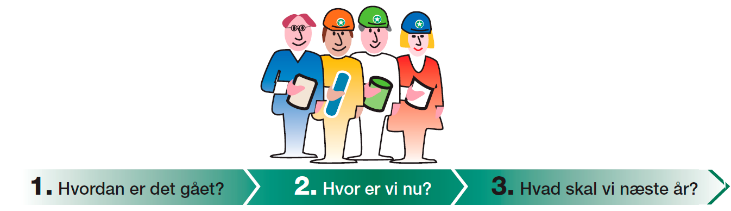 MED-udvalgene skal gennemføre en årlig arbejdsmiljødrøftelse for at fastsætte mål for kommende års initiativer og evaluere seneste års arbejde.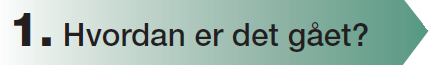 Vurdér om det foregående års mål og initiativer er nåetHvilke  initiativer har vi arbejdet med det seneste år (fx forandringer, vold og trusler, indeklima)? Havde vi fastsat mål for initiativerne og er målene nået?Hvilke erfaringer har vi gjort i forbindelse med arbejdet?Hvordan er der arbejdet med Hovedudvalgets overordnede indsatser for arbejdsmiljøet for året (eller andre fx Område-MED)? Har der været situatiner, hvor vi har manglet viden om nogle særlige arbejdsmiljøforhold?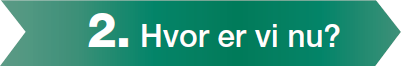 Gør statusHvad er status på initiativerne?Har vi mål, der skal videreføres til næste år?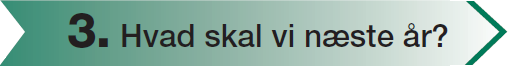 Drøft indhold for det kommende års initiativer og fastsæt målHvilke initiativer skal der arbejdes med fx i forlængelse af APV’en? Hvilke initiativer er ellers relevante for os at arbejde med? Er der fx nye opgaver, ændringer eller lovgivning der skal arbejdes med og tage højde for?Hvilke mål vil vi fastsætte, og hvad vil vi gerne opnå?Hvordan sikrer vi de bedste betingelser for at nå vores nye mål?Hvordan vil vi følge op på vores nye mål?Hvordan vil vi arbejde med Hovedudvalgets overordnede indsatser for året (eller andres fx Område-MED)?Samarbejde for det kommende årHvordan skal vi planlægge samarbejdet for det kommende år (fx mødeaktivitet, fordeling af opgaver, håndtering af akut opståede arbejdsmiljøproblemer, fremdrift i arbejdet)?Hvordan informerer og udbreder vi viden om arbejdsmiljøforhold til medarbejdere/ organisationen/netværk? Kompetenceudviklingsplan for arbejdsmiljørepræsentant og arbejdsleder i arbejdsmiljøgruppen Drøft, om der er behov for supplerende uddannelse for at sikre sammenhæng mellem kompetencer og arbejdsmiljøarbejdet: Er der behov for at styrke arbejdsmijøgruppens kompetencer?